INDICAÇÃO Nº 1539/2017Sugere ao Poder Executivo Municipal que proceda a manutenção na Rua Dr. Luís Gonçalves, próximo ao nº 263 e esquina com a Travessa Benedita Cândido de Souza no Bairro Cruzeiro do Sul.Excelentíssimo Senhor Prefeito Municipal, Nos termos do Art. 108 do Regimento Interno desta Casa de Leis, dirijo-me a Vossa Excelência para sugerir ao setor competente que proceda a manutenção na Rua Dr. Luís Gonçalves, próximo ao nº 263 e esquina com a Travessa Benedita Cândido de Souza no Bairro Cruzeiro do Sul.Justificativa:Fomos procurados por moradores do referido bairro solicitando essa providencia, pois a via está danificada devido à enxurrada que desce a rua, onde há buracos e dificultando a passagem, causando transtorno e podendo danificar veículos.Plenário “Dr. Tancredo Neves”, em 08 de Fevereiro de 2017.José Luís Fornasari                                                  “Joi Fornasari”Solidariedade                                                    - Vereador -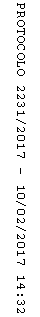 